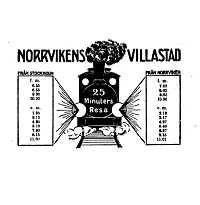 Protokoll fört vid ordinarie styrelsemöte i Norrvikens Villaägareförening 2022-02-21Närvarande:Jan Sannergren ordfCurt BerglundGunnar LustigPer Inge GyllenhammarEva SchreiberGerry JohanssonViveka Eriksson sekr. Ej närvarande: Jan-Otto LindellCharlotte Breimer-TörnqvistCurt, Gunnar och Gerry deltog digitalt med hjälp av Eva och Microsoft Teams.§ 1.  Godkännande av föregående styrelsemötesprotokollProtokollet från föregående styrelsemöte (2022-01-18) godkändes och lades till handlingarna.§ 2.  EkonomiJanne presenterade bokslutet för 2021 och budgeten för 2022. Se bilaga. Mötet godkände båda efter en liten justering av budgeten. Utgifterna för Norrvikenvarvet ökades från 1500 kr till 2500 kr vilket medförde att Årets resultat blev -4250 kr istället för -3250 kr.Janne har läst igenom en aktuell medlemsförteckning och upptäckt att flera Norrvikenbor som deltar i föreningens aktiviteter faktiskt inte är medlemmar. Föreningens intäkter från medlemsavgifter skulle kunna öka om de som tror att de har betalt medlemsavgiften verkligen gör det.§ 3.  MedlemsantalIdag har Norrvikens Villaägareförening 375 medlemmar. § 4.  Facebook/AdministratörCharlotte Breimer-Törnqvist är nu vår Facebook-administratör. En ersättare måste hittas eftersom Charlotte avgår vid årsmötet den 6 april.§ 5.  Information från Villaägarna.Ingenting nytt att rapportera.§ 6.  Information från kommunenNorrvikens centrum/Fd Renprodukter: Planuppdrag för Fiskmåsen 13 (renhuset) har givits. Samråd under 2022Sjösportcentret, Norrvikens IP, väg och parkering: Kommunen har nu tagit ett beslut att genomföra projektet för sjösportcentret. Väg och parkering ingår inte i det projektet.U-brygga och flotte vid Torparängen: Ärendet kommer att behandlas av kommunen.Pensionat Norrviken: Ny överklagan har gjorts beträffande otillåten schaktning (Jan 2022). Gropen som nu omgärdas av ett byggstaket är inte särskilt djup. Det borde inte vara så svårt att snygga till schaktningsområdet.Ny pizzeria i området sydost om korsningen Kistavägen - Skolvägen: Den planerade öppningen av pizzerian har överklagats av grannar.§ 7.   Brygga NorrvikenPå årsmötet kommer Per-Inge att presentera de tre alternativen för en ny brygga som diskuterades vid förra styrelsemötet. Per-Inge kommer att berätta att styrelsen har valt det första alternativet. Eva ska skapa en PowerPoint–presentation av de olika alternativen samt ett anslag med uppmaning att swisha pengar till en bryggfond. Per-Inge ska skicka underlag till Eva.§ 8.   Information från TrafikverketE4:an Häggvik – Rotebro: Gunnar har varit i kontakt med trafikverket. De lovade att återkomma med information före årsmötet.§ 9.   Årsmöte 2022-04-06Lokal: Eva ska kontakta Norrvikens skola och höra om vi kan vara i matsalen. Kallelse: Kallelsen ska finnas på hemsidan och på Facebook senast 30 dagar före årsmötet, dvs. den 6 mars. Nyhetsbrev: Viveka ansvarar tillsammans med Janne för nyhetsbreven som ska vara utdelade senast den 20 mars.Årsmötesdokument: Janne ansvarar för verksamhetsberättelsen och Viveka för dagordningen.Revisionsberättelsen: Klar.Valberedningen: Janne har kontaktat valberedningen och kommer att prata med dem igen.Valberedningen ska föreslå två nya kandidater senast 14 dagar före årsmötet, dvs. den 24 mars. Gerry ska kontakta en möjlig kandidat.Föredrag: Moa Rasmusson (Ord. Samhällsbyggnadsnämnden) kommer att berätta om kommunens planer för Norrviken och även om projektet ”Norrvikens Strand” trots att det ligger i Rotebro. Hon tar gärna emot önskemål om särskilda ämnen.§ 10.  Planering för Vinter/Vår 2022.Valborg: Vi siktar på att tända en brasa sista april. Gerry ska kontakta Elisabeth Nemert, vårt förslag på vårtalare. Per-Inge ställer upp med el och tillsyn av den blivande brasan, trots att han avgår vd årsmötet. Gunnar ska hjälpa till med att kontrollera att högen inte blir för stor.Konsert i kyrkan: Gerry ska ta fram ett datum i maj. Rundvandringar: Maj resp. september. Eva åtar sig att ersätta både Lena L och Eva M.Norrvikenvarvet: Beslut tas längre fram i vår. § 11.   Övriga frågorStormöte med Sollentuna-politiker från samtliga partier: Mötet ska samordnas med övriga villaägareföreningar i Sollentuna. Datum för mötet: mitten av augusti.§ 12.  Möten”Julmiddag” 		Blir en ”Vårmiddag”. Datum bestäms efter årsmötet.Årsmötet		Den 6 april kl. 19:00. Troligen i Norrvikens skola.Styrelsemöte		Konstituerande möte efter årsmötet.Vid protokollet                                                                             Justeras:Viveka Eriksson				Jan Sannergren